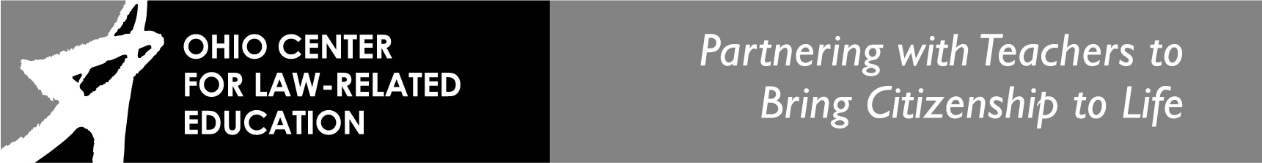 Youth for Justice & Project CitizenJanuary 23, 2017Ohio Center for Law-Related Education1700 Lake Shore Dr.Columbus, OH 43204Monday, October 3 - Content9:30 amRegistration Opens9:40Welcome, Introductions9:45Program OverviewProgram BasicsStandards AlignmentMaterials used10:15Getting started with YFJ/PCLesson Plan Demonstration“Ouch” JournalingUnderstanding Public Policy11:00Controversy in the ClassroomModels for controversial issues discussions11:30Lunch (Provided)12:00 pmExecuting the ProgramsThe steps of YFJ/PCDocumenting student workGuiding student research12:30Preparing for the Virtual SummitThe importance of local presentationsCreating a digital portfolioSubmitting your projectsTimeline for program1:00Evaluation, Debrief, Dismiss